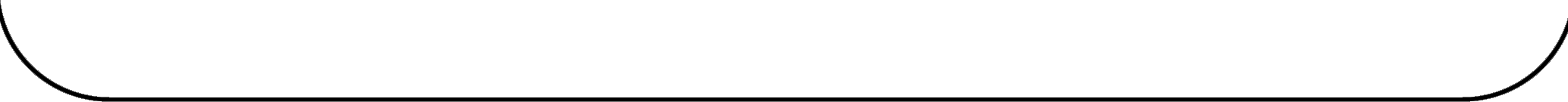 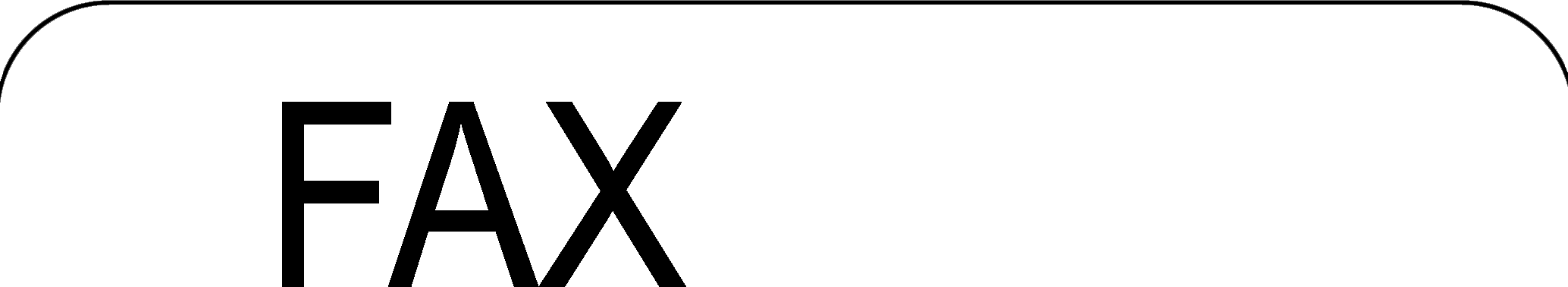 Cover SheetTo:	 	Fax #:Date:From:Fax #:Pages:		 Notes